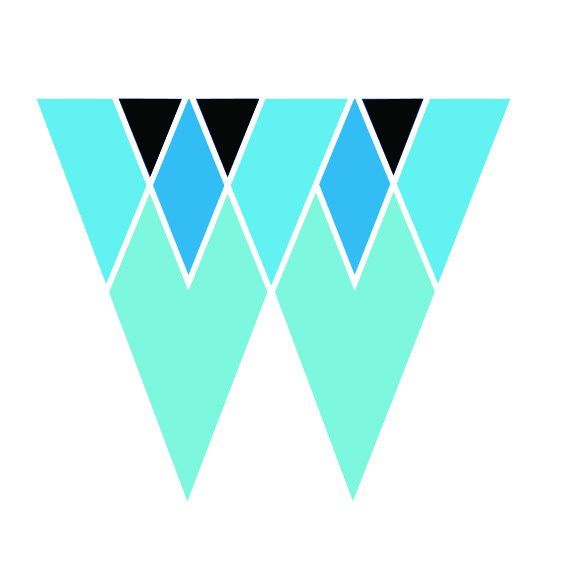 Method of Assessment (M.O.A.)A.F. = Application Form;     I = Interview;     T = Test or Exercise;	P = PresentationALL STAFF ARE EXPECTED TO BE COMMITTED TO THE CITY COUNCIL’SEQUAL OPPORTUNITIES POLICYCOMPILED BY: ________________________________ 	DATE: _____________________(Shortlisting/Interviewing Panel): ___________________   	DATE: _____________________PERSON SPECIFICATIONPERSON SPECIFICATIONPERSON SPECIFICATIONPERSON SPECIFICATIONJob Title:Job Title:Home School Link WorkerJob No:Grade:Grade:GR2Division:No of Post:No of Post:Section:CRITERIAESSENTIALM.O.A.EXPERIENCE(Relevant work and other experience)Knowledge of child development. An insight into the needs of young children and their parentsA working knowledge and understanding of the Children’s Act 1989, particularly in relation to Child Protection and a working knowledge of the Assesment Framework and Human Rights LegislationAn understanding of ‘Every Child Matters; Children Act; National Occupational Standards on Working with ParentsAble to work with other professionals. Good knowledge of school systemA background in either Health, Social Care and or extensive experience of working with parents and families Experience of working within a schoolAF/IAF/IAF/IAF/IAF/IAF/ISKILLS AND ABILITIES(Eg Written communication skills, dealing with the public) Numerate and literature to GCSE standardHigh standard of communication, both verbal and written including appropriate record keepingAbility to facilitate discussion and lead small group sessionsGood networking skills within a framework of awareness of issues of confidentiality, risk and human rights legislationWide knowledge of other agencies. Be well organised and work co-operatively with others.Be self-motivated, enthusiastic, creative and adaptableWork independently of othersThis post is covered by Part 7 of the Immigration Act (2016) and therefore the ability to speak fluent spoken English is an essential requirement for this role.AF/IAF/IAF/IAF/IAF/IAF/IAF/IITRAININGTraining in community work, counselling skills, or similarTraining in facilitating parenting groupsAF/IAF/IEDUCATION/QUALIFICATIONSNB  Full regard must be paid to overseas qualificationsAll applicants must be numerate and literate and educated to GCSE standard.AFOTHERAn understanding of equal opportunitiesCommitment to anti-discriminatory practiceEmphatic, patient, supportive, diplomatic. Wiling to learn.Enjoy being with parents and their childrenAF/IAF/IAF/IAF/ICONTRA INDICATION